                                                                        Załącznik nr 2 
                                                                        do Uchwały Nr 2588/2021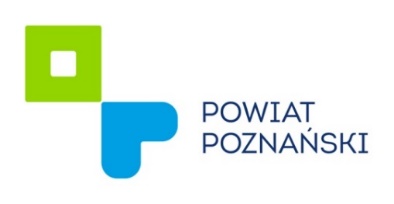     Zarządu Powiatu w Poznaniu                                                                       z dnia 22 października 2021 r.Ogłoszenie Zarząd Powiatu w Poznaniu ogłasza nabór kandydatów reprezentujących organizacje pozarządowe do składu Komisji Konkursowej opiniującej oferty złożone w otwartym konkursie ofert na powierzenie prowadzenia Punktów przeznaczonych na udzielanie nieodpłatnej pomocy prawnej lub świadczenie nieodpłatnego poradnictwa obywatelskiego oraz edukacji prawnej na terenie powiatu poznańskiego w 2022 roku.W skład Komisji Konkursowej wchodzą osoby reprezentujące organizacje pozarządowe, o których mowa w art. 3 ust. 2 ustawy z dnia 24 kwietnia 2003 r. o działalności pożytku publicznego i o wolontariacie (Dz.U. z 2020 r. poz. 1057 ze zm.) z wyłączeniem osób wskazanych przez organizacje pozarządowe biorące udział w konkursie, w którym Komisja ma opiniować. Kandydat deklaruje znajomość obszaru tematycznego, którego dotyczy nabór.Członkowie Komisji Konkursowej, będący przedstawicielami organizacji pozarządowych, o których mowa w punkcie 1 ogłoszenia, powoływani są do opiniowania ofert złożonych w drodze otwartego konkursu ofert na powierzenie prowadzenia Punktów przeznaczonych na udzielanie nieodpłatnej pomocy prawnej lub świadczenie nieodpłatnego poradnictwa obywatelskiego oraz edukacji prawnej na terenie powiatu poznańskiego w 2022 roku, na czas do zakończenia procedur związanych z rozpatrywaniem ofert.Do członków Komisji Konkursowej, biorących udział w opiniowaniu ofert stosuje się przepisy ustawy z dnia 14 czerwca 1960 roku – Kodeks Postępowania Administracyjnego (Dz. U. z 2021, poz. 735 ze zm.) dotyczące wyłączenia pracownika.Z tytułu pracy w Komisji Konkursowej jej członkowie nie otrzymują wynagrodzenia. Nie są też zwracane koszty przejazdów związanych z udziałem w pracach Komisji Konkursowej.Członkowie Komisji Konkursowej nie mogą pozostawać wobec oferentów biorących udział 
w konkursie w takim stosunku prawnym lub faktycznym, który mógłby budzić uzasadnione wątpliwości co do ich bezstronności.Zadaniem Komisji Konkursowej jest w szczególności:ocena merytoryczna ofert złożonych w otwartym konkursie ofert w oparciu o kryteria określone w treści ogłoszenia o otwartym konkursie ofert na powierzenie prowadzenia punktów przeznaczonych na udzielanie nieodpłatnej pomocy prawnej lub świadczenie nieodpłatnego poradnictwa obywatelskiego oraz edukacji prawnej na terenie powiatu poznańskiego w 2022 roku; złożone oferty, przed przekazaniem do opinii Komisji Konkursowej, podlegają ocenie formalnej przeprowadzonej przez pracowników Wydziału Spraw Społecznych i Zdrowia Starostwa Powiatowego w Poznaniu,rekomendowanie zaopiniowanych ofert Zarządowi Powiatu w Poznaniu.Warunkiem udziału w naborze kandydatów do składu Komisji Konkursowej jest złożenie wypełnionego Zgłoszenia Kandydatury do składu Komisji Konkursowej, którego wzór stanowi załącznik do niniejszego ogłoszenia. Zgłoszenia należy składać w nieprzekraczalnym terminie do dnia 2 listopada 2021 roku 
do godz. 15.00 (decyduje data wpływu do Urzędu a nie data stempla pocztowego) drogą pocztową lub osobiście w Kancelarii Starostwa Powiatowego w Poznaniu, ul. Słowackiego 8, pok. 030. Zgłoszenie należy złożyć w zamkniętej kopercie z dopiskiem: „Zgłoszenie Kandydatury do składu Komisji Konkursowej – nieodpłatna pomoc prawna i nieodpłatne poradnictwo obywatelskie 
w 2022 r.” Zgłoszenia dostarczone po wyznaczonym terminie nie będą rozpatrywane.O terminie i miejscu obrad Komisji Konkursowej członkowie zostaną poinformowani telefonicznie.Załącznik do ogłoszeniaZgłoszenie Kandydatury do składu Komisji Konkursowejopiniującej oferty złożone w otwartym konkursie ofert na powierzenie prowadzenia Punktów przeznaczonych na udzielanie nieodpłatnej pomocy prawnej lub świadczenie nieodpłatnego poradnictwa obywatelskiego oraz edukacji prawnej na terenie powiatu poznańskiego w 2022 r.INFORMACJA O PRZETWARZANIU DANYCH OSOBOWYCHZgodnie z art. 13 ust. 1 i ust. 2 ogólnego rozporządzenia o ochronie danych osobowych z dnia 27 kwietnia 2016 r. informuję, iż:Administratorem Pani/Pana danych osobowych jest Starosta Poznański z siedzibą przy ulicy Jackowskiego 18, 60-509 Poznań.Wyznaczono inspektora ochrony danych, z którym można się kontaktować poprzez 
e-mail:  iod@powiat.poznan.pl lub pisemnie na adres: Starostwo Powiatowe w Poznaniu 
ul. Jackowskiego 18, 60-509  Poznań.Pani/Pana dane będą przetwarzane w związku z naborem kandydatów reprezentujących organizacje pozarządowe do składu Komisji Konkursowej opiniującej oferty złożone 
w otwartym konkursie ofert na powierzenie prowadzenia Punktów przeznaczonych na udzielanie nieodpłatnej pomocy prawnej lub świadczenie nieodpłatnego poradnictwa obywatelskiego oraz edukacji prawnej na terenie powiatu poznańskiego w 2022 roku.Dane po zrealizowaniu celu, dla którego zostały zebrane, będą przetwarzane do celów archiwalnych i przechowywane przez okres niezbędny do zrealizowania przepisów dotyczących archiwizowania danych przez Administratora.Pani/Pan, których dane dotyczą, mają prawo do:dostępu do swoich danych osobowych,żądania sprostowania danych, które są nieprawidłowe,żądania usunięcia danych, gdy:dane nie są już niezbędne do celów, dla których zostały zebrane,dane przetwarzane są niezgodnie z prawem, d.   żądania ograniczenia przetwarzania, gdy:osoby te kwestionują prawidłowość danych,przetwarzanie jest niezgodne z prawem, a osoby te sprzeciwiają się usunięciu danych,Administrator nie potrzebuje już danych osobowych do celów przetwarzania, ale są one potrzebne osobom, których dane dotyczą, do ustalenia, dochodzenia lub obrony roszczeń.Ma Pani/Pan prawo do wniesienia skargi do organu nadzorczego, którym jest Prezes Urzędu Ochrony Danych Osobowych.Dane osobowe nie będą przetwarzane w sposób opierający się wyłącznie na zautomatyzowanym przetwarzaniu, w tym profilowaniu. Odbiorcami danych osobowych są upoważnieni pracownicy Starostwa Powiatowego w Poznaniu oraz kontrolerzy/audytorzy zgodnie z obowiązującymi przepisami prawa.Dane dotyczące kandydata do składu Komisji KonkursowejDane dotyczące kandydata do składu Komisji Konkursowej1. Imię i nazwisko kandydata2. Adres do korespondencji3. Telefon kontaktowy4. Adres e-mailOświadczam, że wyrażam zgodę na zgłoszenie mnie do udziału w Komisji Konkursowej.……………………………………	…………………………………………………miejscowość i data	czytelny podpis kandydataOświadczam, że wyrażam zgodę na zgłoszenie mnie do udziału w Komisji Konkursowej.……………………………………	…………………………………………………miejscowość i data	czytelny podpis kandydataDane organizacji pozarządowej zgłaszającej kandydata oraz uzasadnienieDane organizacji pozarządowej zgłaszającej kandydata oraz uzasadnienieDane organizacji pozarządowej zgłaszającej kandydata oraz uzasadnienie1.Nazwa organizacji pozarządowej(art. 3 ust. 2 ustawy o działalności pożytku publicznego 
i o wolontariacie)2. Forma prawna 3.Numer w Krajowym Rejestrze Sądowym4.Adres siedziby organizacji pozarządowej5.Numer telefonu, adres e-mail organizacji pozarządowej6.Uzasadnienie wyboru kandydata przez organizację pozarządową……………………                            …………………………..                                 …………………………………………………(miejscowość, data)                 (pieczęć organizacji)                               (czytelny podpis osoby/podpisy osób  upoważnionych do składania oświadczeń woli w imieniu organizacji pozarządowej)……………………                            …………………………..                                 …………………………………………………(miejscowość, data)                 (pieczęć organizacji)                               (czytelny podpis osoby/podpisy osób  upoważnionych do składania oświadczeń woli w imieniu organizacji pozarządowej)……………………                            …………………………..                                 …………………………………………………(miejscowość, data)                 (pieczęć organizacji)                               (czytelny podpis osoby/podpisy osób  upoważnionych do składania oświadczeń woli w imieniu organizacji pozarządowej)